Write a sentences about visiting the zoo. Use five of the following animals in your story. Monkeys / Giraffes / Elephants / Hippos / Lions / Penguins / Bears / Zebras / Koalas / Crocodiles / Kangaroos / Dolphins / Wolves 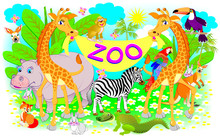 Example: When I go to the zoo I like to see the giraffes. The giraffes have long necks and they have spots on their body. They are very tall. ________________________________________________________________________________________________________________________________________________________________________________________________________________________________________________________________________________________________________________________________________________________________________________________________________________________________________________________________________________________________________________________________________________________________________________________________________________________________________________________________________________________________________________________________________________________________________________________Name: ____________________________    Surname: ____________________________    Nber: ____   Grade/Class: _____Name: ____________________________    Surname: ____________________________    Nber: ____   Grade/Class: _____Name: ____________________________    Surname: ____________________________    Nber: ____   Grade/Class: _____Assessment: _____________________________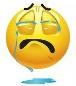 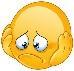 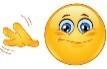 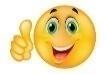 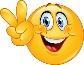 Date: ___________________________________________________    Date: ___________________________________________________    Assessment: _____________________________Teacher’s signature:___________________________Parent’s signature:___________________________